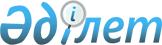 Решение Сырдарьинского районного маслихата от 28 сентября 2021 года № 62 "О внесении изменений в решение Сырдарьинского районного маслихата от 31 декабря 2020 года № 478 "О бюджете сельского округа Шаган на 2021-2023 годы"Решение Сырдарьинского районного маслихата Кызылординской области от 28 сентября 2021 года № 62
      Сырдарьинский районный маслихат РЕШИЛ:
      1. Внести в решение Сырдарьинского районного маслихата от 31 декабря 2020 года № 478 "О бюджете сельского округа Шаган на 2021-2023 годы" (зарегистрировано в Реестре государственной регистрации нормативных правовых актов за номером 8069, опубликовано в эталонном контрольном банке нормативных правовых актов Республики Казахстан 16 января 2021 года) следующие изменения:
      пункт 1 изложить в новой редакции:
      "1. Утвердить бюджет сельского округа Шаган на 2021 – 2023 годы согласно приложениям 1, 2 и 3, в том числе на 2021 год в следующих объемах:
      1) доходы – 97177,6 тысяч тенге, в том числе:
      налоговые поступления – 19449,6 тысяч тенге;
      неналоговые поступления – 5 тысяч тенге;
      поступления трансфертов – 77723 тысяч тенге;
      2) затраты – 104614,8 тысяч тенге;
      3) чистое бюджетное кредитование – 0;
      бюджетные кредиты – 0;
      погашение бюджетных кредитов – 0;
      4) сальдо по операциям с финансовыми активами – 0;
      приобретение финансовых активов – 0;
      поступления от продажи финансовых активов государства – 0;
      5) дефицит (профицит) бюджета) – -7437,2 тысяч тенге;
      6) финансирование дефицита (использование профицита) бюджета – 7437,2 тысяч тенге;
      поступление займов -0;
      погашение займов –0;
      используемые остатки бюджетных средств – 7437,2 тысяч тенге.".
      Приложение 1 к указанному решению изложить в новой редакции согласно приложению к настоящему решению.
      2. Настоящее решение вводится в действие с 1 января 2021 года. Бюджет сельского округа Шаган на 2021 год
					© 2012. РГП на ПХВ «Институт законодательства и правовой информации Республики Казахстан» Министерства юстиции Республики Казахстан
				
      Временно исполняющий обязанности секретаря районного маслихата 

Д.Ералиев
Приложение к решению
Сырдарьинского районного маслихата
от 28 сентября 2021 года № 62Приложение 1 к решению
Сырдарьинского районного маслихата
от 31 декабря 2020 года № 478
Категория
Категория
Категория
Категория
Сумма, тысяч тенге
Класс 
Класс 
Класс 
Сумма, тысяч тенге
Подкласс
Подкласс
Сумма, тысяч тенге
Наименование
Сумма, тысяч тенге
1. ДОХОДЫ
97177,6
1
Налоговые поступления
19449,6
01
Подоходный налог
12515,6
2
Индивидуальный подоходный налог
12515,6
04
Hалоги на собственность
6934
1
Hалоги на имущество
59
3
Земельный налог
344
4
Hалог на транспортные средства
6531
2
Неналоговое поступления
5
01
Доходы от государственной собственности
5
5
Доходы от аренды имущества, находящегося в государственной собственности
5
4
Поступления трансфертов 
77723
02
Трансферты из вышестоящих органов государственного управления
77723
3
Трансферты из районного (города областного значения) бюджета
77723
Функциональная группа
Функциональная группа
Функциональная группа
Функциональная группа
Администратор бюджетных программ
Администратор бюджетных программ
Администратор бюджетных программ
Программа
Программа
Наименование
2. ЗАТРАТЫ
104614,8
01
Государственные услуги общего характера
31519,9
124
Аппарат акима города районного значения, села, поселка, сельского округа
31519,9
001
Услуги по обеспечению деятельности акима города районного значения, села, поселка, сельского округа
31519,9
06
Социальная помощь и социальное обеспечение
13735
124
Аппарат акима города районного значения, села, поселка, сельского округа
13735
003
Оказание социальной помощи нуждающимся гражданам на дому
13735
07
Жилищно-коммунальное хозяйство
27625,4
124
Аппарат акима города районного значения, села, поселка, сельского округа
27625,4
008
Освещение улиц в населенных пунктах
18412,1
009
Обеспечение санитарии населенных пунктов
517,9
011
Благоустройство и озеленение населенных пунктов
8695,4
08
Культура, спорт, туризм и информационное пространство
29096,3
124
Аппарат акима города районного значения, села, поселка, сельского округа
29096,3
006
Поддержка культурно-досуговой работы на местном уровне
29007
028
Реализация физкультурно-оздоровительных и спортивных мероприятий на местном уровне
89,3
12
Транспорт и коммуникации
1400
124
Аппарат акима города районного значения, села, поселка, сельского округа
1400
013
Обеспечение функционирования автомобильных дорог в городах районного значения, селах, поселках, сельских округах
1400
15
Трансферты
1238,2
124
Трансферты
1238,2
048
Возврат неиспользованных (недоиспользованных) целевых трансфертов
1238,2
3. Чистое бюджетное кредитование
0
Бюджетные кредиты
0
Погашение бюджетных кредитов
0
4. Сальдо по операциям с финансовыми активами
0
Приобретение финансовых активов
0
Поступления от продажи финансовых активов государства
0
5. Дефицит бюджета (профицит)
-7437,2
6. Финансирование дефицита бюджета (использование профицита)
7437,2
Поступление займов
0
Погашение займов
0
8
Используемые остатки бюджетных средств
7437,2
01
Остатки бюджетных средств
7437,2
1
Свободные остатки бюджетных средств
7437,2